  ANUNȚ DE PARTICIPAREprivind achiziționarea Rechizitelor de birou 
(se indică obiectul achiziției)
prin procedura de achiziție de valoare mică
(tipul procedurii de achiziție)Denumirea autorității contractante: Centrul de plasament temporar pentru personae cu dizabilităţi (adulte), mun. BălţiIDNO: 1007601000850Adresa: mun. Bălți, str. Veteranilor, 3/1Numărul de telefon/fax: 079410239, 023127269Adresa de e-mail și de internet a autorității contractante: cp.balti@anas.mdAdresa de e-mail sau de internet de la care se va putea obține accesul la documentația de atribuire: documentația de atribuire este anexată în cadrul procedurii în SIA RSAP Tipul autorității contractante și obiectul principal de activitate (dacă este cazul, mențiunea că autoritatea contractantă este o autoritate centrală de achiziție sau că achiziția implică o altă formă de achiziție comună): prestarea serviciilor socio-medicaleProcedura a fost inclusă în planul de achiziții publice a autorității contractante (Da/Nu): Da     Link-ul către planul de achiziții publice publicat:-Cumpărătorul invită operatorii economici interesați, care îi pot satisface necesitățile, să participe la procedura de achiziție privind livrarea/prestarea/executarea următoarelor bunuri /servicii/lucrări:În cazul în care contractul este împărțit pe loturi un operator economic poate depune oferta (se va selecta):Pentru un singur lot;Pentru mai multe loturi;Pentru toate loturile;Alte limitări privind numărul de loturi care pot fi atribuite aceluiași ofertant___________________________________________________________________.Admiterea sau interzicerea ofertelor alternative: nu se admite(indicați se admite sau nu se admite)Termenii și condițiile de livrare/prestare/executare solicitați: până la 31.12.21Termenul de valabilitate a contractului: până la 31.12.21Contract de achiziție rezervat atelierelor protejate sau că acesta poate fi executat numai în cadrul unor programe de angajare protejată (după caz): nu(indicați da sau nu)Prestarea serviciului este rezervată unei anumite profesii în temeiul unor acte cu putere de lege sau al unor acte administrative (după caz): _____________________________________________________________________________(se menționează respectivele acte cu putere de lege și acte administrative)Scurta descriere a criteriilor privind eligibilitatea operatorilor economici care pot determina eliminarea acestora și a criteriilor de selecție; nivelul minim (nivelurile minime) al (ale) cerințelor eventual impuse; se menționează informațiile solicitate (DUAE, documentație): Motivul recurgerii la procedura accelerată (în cazul licitației deschise, restrînse și al procedurii negociate), după caz__________________________________________________Tehnici și instrumente specifice de atribuire (dacă este cazul specificați dacă se va utiliza acordul-cadru, sistemul dinamic de achiziție sau licitația electronică): _________________Condiții speciale de care depinde îndeplinirea contractului (indicați după caz): Cheltuieli de transport le suportă operatorul economic.Criteriul de evaluare aplicat pentru adjudecarea contractului: Cel mai mic preț cu respectarea cerințelor solicitate.Factorii de evaluare a ofertei celei mai avantajoase din punct de vedere economic, precum și ponderile lor:Termenul limită de depunere/deschidere a ofertelor:până la: [ora exactă] Conform SIA RSAP MTenderpe: [data] Conform SIA RSAP MTenderAdresa la care trebuie transmise ofertele sau cererile de participare: Ofertele sau cererile de participare vor fi depuse electronic prin intermediul SIA RSAPTermenul de valabilitate a ofertelor: 30 zileLocul deschiderii ofertelor: ___________________ SIA RSAP ______________(SIA RSAP sau adresa deschiderii)Ofertele întîrziate vor fi respinse. Persoanele autorizate să asiste la deschiderea ofertelor: 
Ofertanții sau reprezentanții acestora au dreptul să participe la deschiderea ofertelor, cu excepția cazului cînd ofertele au fost depuse prin SIA “RSAP”.Limba sau limbile în care trebuie redactate ofertele sau cererile de participare: de stat Respectivul contract se referă la un proiect și/sau program finanțat din fonduri ale Uniunii Europene: ____________________________________________________________(se specifică denumirea proiectului și/sau programului)Denumirea și adresa organismului competent de soluționare a contestațiilor: Agenția Națională pentru Soluționarea ContestațiilorAdresa: mun. Chișinău, bd. Ștefan cel Mare și Sfânt nr.124 (et.4), MD 2001;Tel/Fax/email: 022-820 652, 022 820-651, contestatii@ansc.mdData (datele) și referința (referințele) publicărilor anterioare în Jurnalul Oficial al Uniunii Europene privind contractul (contractele) la care se referă anunțul respective (dacă este cazul):_____________________________________________________________________În cazul achizițiilor periodice, calendarul estimat pentru publicarea anunțurilor viitoare:______________________________________________________________________Data publicării anunțului de intenție sau, după caz, precizarea că nu a fost publicat un astfel de anunţ:________________________________________________________________Data transmiterii spre publicare a anunțului de participare:_________________________În cadrul procedurii de achiziție publică se va utiliza/accepta:Contractul intră sub incidența Acordului privind achizițiile guvernamentale al Organizației Mondiale a Comerțului (numai în cazul anunțurilor transmise spre publicare în Jurnalul Oficial al Uniunii Europene):Nu(se specifică da sau nu)Alte informații relevante: ______________________________________________________Conducătorul grupului de lucru:  ______________________________                L.Ș.LOTCod CPVDenumirea bunurilor/serviciilor/lucrărilor solicitateUnitatea de măsurăCantitateaSpecificarea tehnică deplină solicitată, Standarde de referințăSpecificarea tehnică deplină solicitată, Standarde de referințăValoarea estimată
(se va indica pentru fiecare lot în parte)30100000-0Cub de hârtie alba, 100% albăamb40Cub de hîrtie 100% albă pentru notițe. Dimensiuni: 90х90x90 mm. Ambalaj: 1000 file.Cub de hîrtie 100% albă pentru notițe. Dimensiuni: 90х90x90 mm. Ambalaj: 1000 file.27000,0030100000-0Hîrtie cu lipici colorateset35Notițe autoadezive repoziționabile min. 75*75 mm.Colorate(diverse culori), set -100bucNotițe autoadezive repoziționabile min. 75*75 mm.Colorate(diverse culori), set -100buc27000,0030100000-0Clei creionbuc90Min. 36grMin. 36gr27000,0030100000-0Clei lichidbuc20Min. 50 mlMin. 50 ml27000,0030100000-0Bandă adezivă transparentă, min. 48 mm x 45 mbuc102Bandă adezivă transparentă. Dimensiuni bandă: min  48 mm х 45 m.Bandă adezivă transparentă. Dimensiuni bandă: min  48 mm х 45 m.27000,0030100000-0Bandă adezivă transparentă, min. 12 mm x 30 mbuc60Bandă adezivă transparentă pentru ambalarea pachetelor mici, cutiilor, plicurilor, fixarea placatelor. Dimensiuni bandă: min. 12 mm х 30 m.Bandă adezivă transparentă pentru ambalarea pachetelor mici, cutiilor, plicurilor, fixarea placatelor. Dimensiuni bandă: min. 12 mm х 30 m.27000,0030100000-0Bandă adezivă lată din hîrtie buc5Bandă adezivă lată din hîrtie min. 48mm*25mBandă adezivă lată din hîrtie min. 48mm*25m27000,0030100000-0Creion simplu HBbuc150Creion grafit cu radieră încorporată, corp din lemn vopsit, ușor de ascuțit. Formă triunghiulară pentru comoditatea utilizării, lungime 19 cm, duritatea HB.Creion grafit cu radieră încorporată, corp din lemn vopsit, ușor de ascuțit. Formă triunghiulară pentru comoditatea utilizării, lungime 19 cm, duritatea HB.27000,0030100000-0Radierăbuc35Cauciuc natural pentru creion si cerneală (alb-gri).Cauciuc natural pentru creion si cerneală (alb-gri).27000,0030100000-0Pixuri gelbuc50Pix cu gel 0,5 mm,  albastru, cu capac si clip de prindere,  cu inserții din cauciuc anti-alunecare.Pix cu gel 0,5 mm,  albastru, cu capac si clip de prindere,  cu inserții din cauciuc anti-alunecare.27000,0030100000-0Rezervă gelbuc40Rezervă gel albastră, pentru pixul de mai sus.Rezervă gel albastră, pentru pixul de mai sus.27000,0030100000-0Pixuri gelbuc20Pix cu gel 0,5 mm, negru , cu capac si clip de prindere,  cu inserții din cauciuc anti-alunecare.Pix cu gel 0,5 mm, negru , cu capac si clip de prindere,  cu inserții din cauciuc anti-alunecare.27000,0030100000-0Pixuri gelbuc5Pix cu gel 0,5 mm, rușu, cu capac si clip de prindere,  cu inserții din cauciuc anti-alunecare.Pix cu gel 0,5 mm, rușu, cu capac si clip de prindere,  cu inserții din cauciuc anti-alunecare.27000,0030100000-0Pix cu bilăbuc550Pix cu bilă 0.5 mm albastru, corp transparent cu inserții din cauciuc anti-alunecare. Tip cello.Pix cu bilă 0.5 mm albastru, corp transparent cu inserții din cauciuc anti-alunecare. Tip cello.27000,0030100000-0Rezervă pix cu bilăbuc560Rezervă pix cu bilă albastră, pentru pixul de mai susRezervă pix cu bilă albastră, pentru pixul de mai sus27000,0030100000-0Pix cu bilăbuc100Pix cu bilă 0.5 mm negru, corp transparent cu inserții din cauciuc anti-alunecare. Tip cello.Pix cu bilă 0.5 mm negru, corp transparent cu inserții din cauciuc anti-alunecare. Tip cello.27000,0030100000-0Pix cu bilăbuc65Pix cu bilă 0.5 mm roșu, corp transparent cu inserții din cauciuc anti-alunecare. Tip cello.Pix cu bilă 0.5 mm roșu, corp transparent cu inserții din cauciuc anti-alunecare. Tip cello.27000,0030100000-0Cutter mare, plastic, min 18 mmbuc7Cutter cu carcasa din plastic, lățimea lamei min. 18 mm.Cutter cu carcasa din plastic, lățimea lamei min. 18 mm.27000,0030100000-0Capsator nr. 10buc4Mâner cauciucat asigură o utilizare confortabila. Baza plastică a capsatorului nu zgârie suprafața mesei și previne alunecareaMâner cauciucat asigură o utilizare confortabila. Baza plastică a capsatorului nu zgârie suprafața mesei și previne alunecarea27000,0030100000-0Capse rezerva nr.10set18Capse pentru capsator nr. 10, set-1000bucCapse pentru capsator nr. 10, set-1000buc27000,0030100000-0Capse rezerva nr.24/6set15Capse pentru capsator nr. 24/6, set-1000bucCapse pentru capsator nr. 24/6, set-1000buc27000,0030100000-0Corector pix cu vîrf de metalbuc86Creion-corector cu vîrf metalic pentru corecturi precise. Uscare rapidă, repartizare uniformă și comodă prin apăsarea vîrfului creionului pe hîrtie, asigură acoperire calitativă a textului corectat. Volum flacon min -10 ml.Creion-corector cu vîrf metalic pentru corecturi precise. Uscare rapidă, repartizare uniformă și comodă prin apăsarea vîrfului creionului pe hîrtie, asigură acoperire calitativă a textului corectat. Volum flacon min -10 ml.27000,0030100000-0Corector bandăbuc15Min. 4.2mm*6mMin. 4.2mm*6m27000,0030100000-0Foarfece pentru hârtie, 21 cmbuc25Foarfece de calitate înaltă, cu lame din oțel inoxidabil și cu manere din plastic cu softgrip; lame de care nu se lipesc materialele cu adeziv;  lungimea foarfecei 21 cm; vîrf ascuțit.Foarfece de calitate înaltă, cu lame din oțel inoxidabil și cu manere din plastic cu softgrip; lame de care nu se lipesc materialele cu adeziv;  lungimea foarfecei 21 cm; vîrf ascuțit.27000,0030100000-0Foliiset30Transparente, min. 50mkm, 1 set – 100 bucTransparente, min. 50mkm, 1 set – 100 buc27000,0030100000-0Pioneze panou de plută, 50buc – set, colorate set4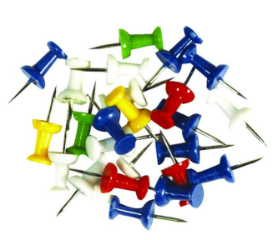 27000,0030100000-0Marker pentru hîrtiebuc16Marker permanent pentru scriere pe hîrtie . Cerneala este rezistentă la apă, se usucă rapid. Culoare: negru.Marker permanent pentru scriere pe hîrtie . Cerneala este rezistentă la apă, se usucă rapid. Culoare: negru.27000,0030100000-0Marker pentru hîrtiebuc16Marker permanent pentru scriere pe hîrtie. Cerneala este rezistentă la apă, se usucă rapid. Culoare: roșu.Marker permanent pentru scriere pe hîrtie. Cerneala este rezistentă la apă, se usucă rapid. Culoare: roșu.27000,0030100000-0Marker orangebuc14Marker permanent pentru scriere pe hîrtie Cerneala este rezistentă la apă, se usucă rapid. Culoare: orange.Marker permanent pentru scriere pe hîrtie Cerneala este rezistentă la apă, se usucă rapid. Culoare: orange.27000,0030100000-0Marker galbenbuc13Marker permanent pentru scriere pe hîrtie . Cerneala este rezistentă la apă, se usucă rapid. Culoare: galben.Marker permanent pentru scriere pe hîrtie . Cerneala este rezistentă la apă, se usucă rapid. Culoare: galben.27000,0030100000-0Mapă plic cu capsă 180мкмbuc60Mapă plic cu capsă, 180мкм, A4Mapă plic cu capsă, 180мкм, A427000,0030100000-0Pernuță pentru udarea degetelorbuc10Tip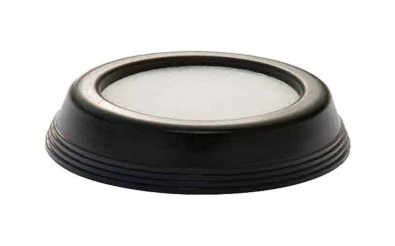 Tip27000,0030100000-0Agendă pentru anul 2021 format A5buc15Agendă pentru anul 2021 format A5, fiecare foaie conține ziua și data.Agendă pentru anul 2021 format A5, fiecare foaie conține ziua și data.27000,0030100000-0Agendă pentru anul 2021 format aproximativ A4buc1Agendă pentru anul 2021 format aproximativ A4, fiecare foaie conține ziua și data.Agendă pentru anul 2021 format aproximativ A4, fiecare foaie conține ziua și data.27000,0030100000-0Binder (clipsuri) metalic, 15 mm, 12 buc setset12Clipsuri din metal pentru prinderea hîrtiei fără perforarea acesteia, tip clasic de prindere. Nu deformează hîrtia. Culoare - negru. Dimensiune - 15 mm.Clipsuri din metal pentru prinderea hîrtiei fără perforarea acesteia, tip clasic de prindere. Nu deformează hîrtia. Culoare - negru. Dimensiune - 15 mm.27000,0030100000-0Binder (clipsuri) metalic, 19 mm, 12 buc setset12Clipsuri din metal pentru prinderea hîrtiei fără perforarea acesteia, tip clasic de prindere. Nu deformează hîrtia. Culoare - negru. Dimensiune - 19 mm.Clipsuri din metal pentru prinderea hîrtiei fără perforarea acesteia, tip clasic de prindere. Nu deformează hîrtia. Culoare - negru. Dimensiune - 19 mm.27000,0030100000-0Șervețele umede pentru monitor (min100 buc - set)set30Șervețele umede pentru monitor (min100 buc - set),  cu deschidere multiplă a ambalajuluiȘervețele umede pentru monitor (min100 buc - set),  cu deschidere multiplă a ambalajului27000,0030100000-0Biblioraft  (toate de o culoare – nu negre)buc30Biblioraft  min 7 cm (cu 2 inele şi clemă, cu marginea de jos și colțurile metalizate, cu buzunar pe cotor, carton acoperit cu PVC dublu)Biblioraft  min 7 cm (cu 2 inele şi clemă, cu marginea de jos și colțurile metalizate, cu buzunar pe cotor, carton acoperit cu PVC dublu)27000,0030100000-0Ascuțitoare metalicăbuc15Ascuțitoare metal, nichelată, simplăAscuțitoare metal, nichelată, simplă27000,0030100000-0Riglă metalică 30 cmbuc15Riglă metalică 30 cm, numerotatăRiglă metalică 30 cm, numerotată27000,0030100000-0Agafe metalice 28 mm, 100 buc-setset10Agafe metalice 28 mm, 100 buc-setAgafe metalice 28 mm, 100 buc-set27000,0030100000-0Agafe metalice 50 mm, 100 buc-setset35Agafe metalice 50 mm, 100 buc-setAgafe metalice 50 mm, 100 buc-set27000,0030100000-0Suport pentru mape orizontal cu 3 nivele din plasă metalizată buc2Suport pentru mape orizontal cu 3 nivele din plasă metalizată, negruSuport pentru mape orizontal cu 3 nivele din plasă metalizată, negru27000,0030100000-0Suport pentru mape vertical cu 3 nivele din plasă metalizatăbuc2Suport pentru mape vertical cu 3 nivele din plasă metalizatăSuport pentru mape vertical cu 3 nivele din plasă metalizată27000,0030100000-0Suport pentru cub hîrtiebuc2Suport pentru cub din hîrtie, fabricat din metal. Dimensiunea foii în bloc este de 90x90x90mm. Culoare: negru.Suport pentru cub din hîrtie, fabricat din metal. Dimensiunea foii în bloc este de 90x90x90mm. Culoare: negru.27000,0030100000-0Suport pentru stilouri, radiere…min 3 compartimentebuc4Min. cu 3 compartimente din plasă metalizată, culoarea neagrăMin. cu 3 compartimente din plasă metalizată, culoarea neagră27000,0030100000-0Mapă din carton, cu șină, 300 gr/m2buc200Mapă din carton rigid de calitate înaltă pentru arhivarea documentelor perforate, culoarea copertei monotonă, deschisă, format A4, densitatea cartonului min. 300 gr/m2, cu șină din metal pe interior.Mapă din carton rigid de calitate înaltă pentru arhivarea documentelor perforate, culoarea copertei monotonă, deschisă, format A4, densitatea cartonului min. 300 gr/m2, cu șină din metal pe interior.27000,0030100000-0Creioane colorate 12 culori-setset10Creioane colorate 12 culori-setCreioane colorate 12 culori-set27000,0030100000-0Carioce 12 culori - setset10Carioce 12 culori - setCarioce 12 culori - set27000,0030100000-0Carton colorat min. 10 culori- setset10Carton colorat min. 10 culori- set, A4Carton colorat min. 10 culori- set, A427000,0030100000-0Hârtie colorată min. 10 culori- setset10Hârtie colorată min. 10 culori- set,A4Hârtie colorată min. 10 culori- set,A427000,0030100000-0Ață pentru arhivarebuc10Alba, pentru arhivare, grosuță, tip 375 T, aproximativ 40 metriAlba, pentru arhivare, grosuță, tip 375 T, aproximativ 40 metri27000,0030100000-0Carton albset3alb, dur, pentru arhivarea documentelor, min. 300gr. alb, dur, pentru arhivarea documentelor, min. 300gr. 27000,0030100000-0Cartonbuc100Cafeniu sau alb, dur, pentru arhivarea documentelor, min. 500gr. Cafeniu sau alb, dur, pentru arhivarea documentelor, min. 500gr. 27000,0030100000-0Caiet 24 foibuc10Caiet format A5, 24 file, foi în pătrățele.Caiet format A5, 24 file, foi în pătrățele.27000,0030100000-0Caiet 24 foibuc10Caiet format A5, 24 file, foi în linie mare.Caiet format A5, 24 file, foi în linie mare.27000,0030100000-0Caiet 48 foibuc20Caiet format A5, 48 file, foi în pătrățele.Caiet format A5, 48 file, foi în pătrățele.27000,0030100000-0Caiet 48 foibuc10Caiet format A5, 48 file, foi în linie mare.Caiet format A5, 48 file, foi în linie mare.27000,0030100000-0Calculator de biroubuc6Calculatorul este prevazut cu ecran mare de 12 digits, iar tastele prezinta semnele de comandă a funcțiilor. Culoare: negru. Caracteristici: Calcul procentaj; Marja profitului prin tasta %; Calcularea impozitelor; Tasta pentru schimbarea semnului +/-; min. 3 cifre pentru zecimale; Indicator de comanda a functiei; 3 taste de memorie; Picioruse din cauciuc; element solar; Taste din plastic pentru o operare usoara;Calculatorul este prevazut cu ecran mare de 12 digits, iar tastele prezinta semnele de comandă a funcțiilor. Culoare: negru. Caracteristici: Calcul procentaj; Marja profitului prin tasta %; Calcularea impozitelor; Tasta pentru schimbarea semnului +/-; min. 3 cifre pentru zecimale; Indicator de comanda a functiei; 3 taste de memorie; Picioruse din cauciuc; element solar; Taste din plastic pentru o operare usoara;27000,0030100000-0Mapă planșetbuc1Mapă planșet, A4Mapă planșet, A427000,0030100000-0Mape din plastic cu şină, A4buc100Mapă din plastic subțire si flexibil, cu șină pentru arhivarea documentelor perforate, format A4. Coperta din față e confecționată din plastic transparent (120 mkm); Coperta din spate – din plastic colorat mat netransparent, diverse culori. (140mkm). Mapa este prevăzuta cu 2 perforații pe latura mare. Cu șină din metal.Mapă din plastic subțire si flexibil, cu șină pentru arhivarea documentelor perforate, format A4. Coperta din față e confecționată din plastic transparent (120 mkm); Coperta din spate – din plastic colorat mat netransparent, diverse culori. (140mkm). Mapa este prevăzuta cu 2 perforații pe latura mare. Cu șină din metal.27000,0030100000-0Mapă cu elasticbuc15Mapă cu elastic, A4Mapă cu elastic, A427000,0030100000-0Indigo set1100 foi set albastră/neagră100 foi set albastră/neagră27000,0030100000-0Lupăbuc2 cu mâner, diametru 90- 110mmcu mâner, diametru 90- 110mm27000,00Valoarea estimativă totala: (fără TVA)Valoarea estimativă totala: (fără TVA)Valoarea estimativă totala: (fără TVA)Valoarea estimativă totala: (fără TVA)Valoarea estimativă totala: (fără TVA)Valoarea estimativă totala: (fără TVA)27000,0027000,00Nr. d/oDescrierea criteriului/cerințeiMod de demonstrare a îndeplinirii criteriului/cerinței:Nivelul minim/
Obligativitatea1Oferta (Formular 3.1, 4.1, 4.2)OriginalObligatoriu2Certificat/Decizie de înregistrare/Extras din Registrul de StatCopieObligatoriu3Informații generale despre ofertantOriginalObligatoriu4Rechizite bancareCopieObligatoriu5MostreFotoLa solicitareNr. d/oDenumirea factorului de evaluarePonderea%Denumirea instrumentului electronicSe va utiliza/accepta sau nudepunerea electronică a ofertelor sau a cererilor de participareDasistemul de comenzi electroniceDafacturarea electronicăDaplățile electroniceDa